        1st GRADE SCHOOL SUPPLY LIST 2020-2021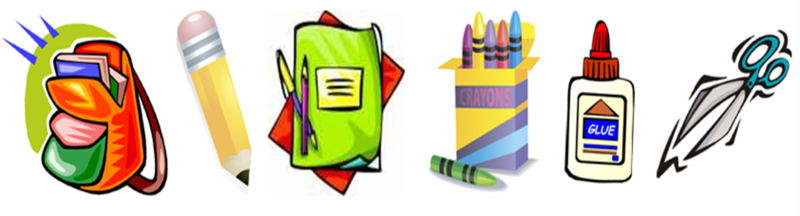       Please label each item with child’s name.1 box of 24 crayons/coloring pencils (NO markers)#2 sharpened pencils1 pencil pouch (NOT PENCIL BOX)2 compositions notebooks (wide-ruled)4* 2-pocket folders (red, blue, yellow, & green)5 book covers1 headphone for iPad1 large box of facial tissues1 Clorox wipesMasksGlovesFace shield1 roll of paper towel1 box Ziploc bag (sandwich size)